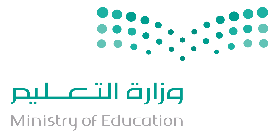 توزيع مقرر مادة العلوم للصف الثالث الابتدائي (تحفيظ) للأسابيع الدراسية الفصل الأول للعام الدراسي 1442هـ /2020متوزيع مقرر مادة العلوم للصف الثالث الابتدائي (تحفيظ) للأسابيع الدراسية الفصل الأول للعام الدراسي 1442هـ /2020متوزيع مقرر مادة العلوم للصف الثالث الابتدائي (تحفيظ) للأسابيع الدراسية الفصل الأول للعام الدراسي 1442هـ /2020متوزيع مقرر مادة العلوم للصف الثالث الابتدائي (تحفيظ) للأسابيع الدراسية الفصل الأول للعام الدراسي 1442هـ /2020متوزيع مقرر مادة العلوم للصف الثالث الابتدائي (تحفيظ) للأسابيع الدراسية الفصل الأول للعام الدراسي 1442هـ /2020متوزيع مقرر مادة العلوم للصف الثالث الابتدائي (تحفيظ) للأسابيع الدراسية الفصل الأول للعام الدراسي 1442هـ /2020متوزيع مقرر مادة العلوم للصف الثالث الابتدائي (تحفيظ) للأسابيع الدراسية الفصل الأول للعام الدراسي 1442هـ /2020متوزيع مقرر مادة العلوم للصف الثالث الابتدائي (تحفيظ) للأسابيع الدراسية الفصل الأول للعام الدراسي 1442هـ /2020متوزيع مقرر مادة العلوم للصف الثالث الابتدائي (تحفيظ) للأسابيع الدراسية الفصل الأول للعام الدراسي 1442هـ /2020متوزيع مقرر مادة العلوم للصف الثالث الابتدائي (تحفيظ) للأسابيع الدراسية الفصل الأول للعام الدراسي 1442هـ /2020متوزيع مقرر مادة العلوم للصف الثالث الابتدائي (تحفيظ) للأسابيع الدراسية الفصل الأول للعام الدراسي 1442هـ /2020متوزيع مقرر مادة العلوم للصف الثالث الابتدائي (تحفيظ) للأسابيع الدراسية الفصل الأول للعام الدراسي 1442هـ /2020متوزيع مقرر مادة العلوم للصف الثالث الابتدائي (تحفيظ) للأسابيع الدراسية الفصل الأول للعام الدراسي 1442هـ /2020متوزيع مقرر مادة العلوم للصف الثالث الابتدائي (تحفيظ) للأسابيع الدراسية الفصل الأول للعام الدراسي 1442هـ /2020م	الأسبوع الثالث	الأسبوع الثالث	الأسبوع الثالث	الأسبوع الثالثالأسبوع الثانيالأسبوع الثانيالأسبوع الثانيالأسبوع الثانيالأسبوع الأولالأسبوع الأولالأسبوع الأولالأسبوع الأولمن 25/1/1442 الي 29/1/1442من 25/1/1442 الي 29/1/1442من 25/1/1442 الي 29/1/1442من 25/1/1442 الي 29/1/1442من 18/1/1442 الي 22/1/1442من 18/1/1442 الي 22/1/1442من 18/1/1442 الي 22/1/1442من 18/1/1442 الي 22/1/1442من 11/1/1442 الي 15/1/1442من 11/1/1442 الي 15/1/1442من 11/1/1442 الي 15/1/1442من 11/1/1442 الي 15/1/1442النباتات وأجزاؤها125الاحدالمهارات العلميةتعليمات السلامة118الاحدالطريقة العلمية111الاحدالنباتات وأجزاؤها126الاثنينالمهارات العلميةتعليمات السلامة119الاثنينالطريقة العلمية112الاثنينالنباتات وأجزاؤها127الثلاثاءالمهارات العلميةتعليمات السلامة120الثلاثاءالطريقة العلمية113الثلاثاءالنباتات وأجزاؤها128الأربعاءالمهارات العلميةتعليمات السلامة121الأربعاءالطريقة العلمية114الأربعاءالنباتات وأجزاؤها129الخميسالمهارات العلميةتعليمات السلامة122الخميسالطريقة العلمية115الخميسالأسبوع السادسالأسبوع السادسالأسبوع السادسالأسبوع السادسالأسبوع الخامسالأسبوع الخامسالأسبوع الخامسالأسبوع الخامسالأسبوع الرابعالأسبوع الرابعالأسبوع الرابعالأسبوع الرابعمن 17/2/1442 الي 21/2/1442من 17/2/1442 الي 21/2/1442من 17/2/1442 الي 21/2/1442من 17/2/1442 الي 21/2/1442من 10/2/1442 الي 14/2/1442من 10/2/1442 الي 14/2/1442من 10/2/1442 الي 14/2/1442من 10/2/1442 الي 14/2/1442من 3/2/1442 الي 7/2/1442من 3/2/1442 الي 7/2/1442من 3/2/1442 الي 7/2/1442من 3/2/1442 الي 7/2/1442دورات حياة الحيوانات217أحددورات حياة النباتات210أحدالنباتات وأجزاؤها23أحددورات حياة الحيوانات218أثنيندورات حياة النباتات211أثنينالنباتات وأجزاؤها24أثنيندورات حياة الحيوانات219ثلاثاءدورات حياة النباتات212ثلاثاءالنباتات وأجزاؤها25ثلاثاءدورات حياة الحيوانات220أربعاءدورات حياة النباتات213أربعاءإجازة اليوم الوطني26أربعاءدورات حياة الحيوانات221خميسدورات حياة النباتات214خميسإجازة اليوم الوطني27خميسالأسبوع التاسعالأسبوع التاسعالأسبوع التاسعالأسبوع التاسعالأسبوع الثامنالأسبوع الثامنالأسبوع الثامنالأسبوع الثامنالأسبوع السابعالأسبوع السابعالأسبوع السابعالأسبوع السابعمن 8/3/1442 الي 12/3/1442من 8/3/1442 الي 12/3/1442من 8/3/1442 الي 12/3/1442من 8/3/1442 الي 12/3/1442من 1/3/1442 الي 5/3/1442من 1/3/1442 الي 5/3/1442من 1/3/1442 الي 5/3/1442من 1/3/1442 الي 5/3/1442من 24/2/1442 الي 28/2/1442من 24/2/1442 الي 28/2/1442من 24/2/1442 الي 28/2/1442من 24/2/1442 الي 28/2/1442التكيف38الاحدالشبكات الغذائية31الاحدالسلاسل الغذائية224الاحدالتكيف39الاثنينالشبكات الغذائية32الاثنينالسلاسل الغذائية225الاثنينالتكيف310الثلاثاءالشبكات الغذائية33الثلاثاءالسلاسل الغذائية226الثلاثاءالتكيف311الأربعاءالشبكات الغذائية34الأربعاءالسلاسل الغذائية227الأربعاءالتكيف312الخميسالشبكات الغذائية35الخميسالسلاسل الغذائية228الخميسالأسبوع الثاني عشرالأسبوع الثاني عشرالأسبوع الثاني عشرالأسبوع الثاني عشرالأسبوع الحادي عشرالأسبوع الحادي عشرالأسبوع الحادي عشرالأسبوع الحادي عشرمن 29/3/1442 الي 4/4/1442من 29/3/1442 الي 4/4/1442من 29/3/1442 الي 4/4/1442من 29/3/1442 الي 4/4/1442من 22/3/1442 الي 26/3/1442من 22/3/1442 الي 26/3/1442من 22/3/1442 الي 26/3/1442من 22/3/1442 الي 26/3/1442من 15/3/1442 الي 19/3/1442من 15/3/1442 الي 19/3/1442من 15/3/1442 الي 19/3/1442من 15/3/1442 الي 19/3/1442التربة329الاحدتغيرات الأرض الفجائية322الاحدتغيرات الأرض الفجائية315الاحدالتربة41الاثنينتغيرات الأرض الفجائية323الاثنينتغيرات الأرض الفجائية316الاثنينالتربة42الثلاثاءتغيرات الأرض الفجائية324الثلاثاءتغيرات الأرض الفجائية317الثلاثاءالتربة43الأربعاءتغيرات الأرض الفجائية325الأربعاءتغيرات الأرض الفجائية318الأربعاءالتربة44الخميستغيرات الأرض الفجائية326الخميستغيرات الأرض الفجائية319الخميسالأسبوع الخامس عشرالأسبوع الخامس عشرالأسبوع الخامس عشرالأسبوع الخامس عشرالأسبوع الرابع عشرالأسبوع الرابع عشرالأسبوع الرابع عشرالأسبوع الرابع عشرالأسبوع الرابع عشرالأسبوع الثالث عشرالأسبوع الثالث عشرالأسبوع الثالث عشرالأسبوع الثالث عشرالأسبوع الثالث عشرمن 21/4/1442 الي 25/4/1442من 21/4/1442 الي 25/4/1442من 21/4/1442 الي 25/4/1442من 21/4/1442 الي 25/4/1442من 21/4/1442 الي 25/4/1442من 14/4/1442 الي 18/4/1442من 14/4/1442 الي 18/4/1442من 14/4/1442 الي 18/4/1442من 14/4/1442 الي 18/4/1442من 14/4/1442 الي 18/4/1442من 7/4/1442 الي 11/4/1442من 7/4/1442 الي 11/4/1442من 7/4/1442 الي 11/4/1442من 7/4/1442 الي 11/4/1442من 7/4/1442 الي 11/4/1442الوقود الأحفوري421الاحدالاحدالأحافير414الاحدالاحدالتربة47الاحدالاحدالوقود الأحفوري422الاثنينالاثنينالأحافير415الاثنينالاثنينالتربة48الاثنينالاثنينالوقود الأحفوري423الثلاثاءالثلاثاءالأحافير416الثلاثاءالثلاثاءالتربة49الثلاثاءالثلاثاءالوقود الأحفوري424الأربعاءالأربعاءالأحافير417الأربعاءالأربعاءالتربة410الأربعاءالأربعاءالوقود الأحفوري425الخميسالخميسالأحافير418الخميسالخميسالتربة411الخميسالخميسالاختباراتالاختباراتالاختباراتالاختباراتالاختباراتالاختباراتالاختباراتالاختباراتالأسبوع السادس عشرالأسبوع السادس عشرالأسبوع السادس عشرالأسبوع السادس عشرمن 12/5/1442 الي 16/5/1442من 12/5/1442 الي 16/5/1442من 12/5/1442 الي 16/5/1442من 12/5/1442 الي 16/5/1442من 5/5/1442 الي 9/5/1442من 5/5/1442 الي 9/5/1442من 5/5/1442 الي 9/5/1442من 5/5/1442 الي 9/5/1442من 28/4/1442 الي 2/5/1442من 28/4/1442 الي 2/5/1442من 28/4/1442 الي 2/5/1442من 28/4/1442 الي 2/5/1442الاختباراتالاحدالاختباراتالاحدمراجعة عامة428الاحدالاختباراتالاثنينالاختباراتالاثنينمراجعة عامة429الاثنينالاختباراتالثلاثاءالاختباراتالثلاثاءمراجعة عامة430الثلاثاءالاختباراتالأربعاءالاختباراتالأربعاءمراجعة عامة51الأربعاءإجازة منتصف العامالخميسالاختباراتالخميسمراجعة عامة52الخميس